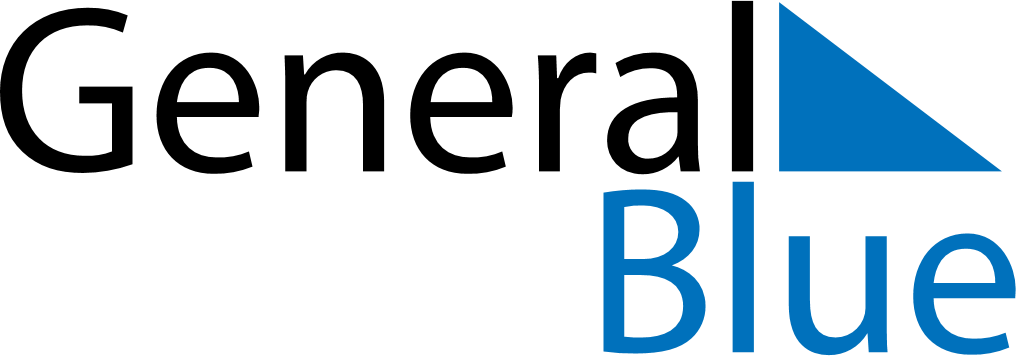 December 2024December 2024December 2024December 2024December 2024December 2024Miedzyrzec Podlaski, Lublin, PolandMiedzyrzec Podlaski, Lublin, PolandMiedzyrzec Podlaski, Lublin, PolandMiedzyrzec Podlaski, Lublin, PolandMiedzyrzec Podlaski, Lublin, PolandMiedzyrzec Podlaski, Lublin, PolandSunday Monday Tuesday Wednesday Thursday Friday Saturday 1 2 3 4 5 6 7 Sunrise: 7:14 AM Sunset: 3:21 PM Daylight: 8 hours and 6 minutes. Sunrise: 7:15 AM Sunset: 3:20 PM Daylight: 8 hours and 4 minutes. Sunrise: 7:17 AM Sunset: 3:20 PM Daylight: 8 hours and 2 minutes. Sunrise: 7:18 AM Sunset: 3:19 PM Daylight: 8 hours and 0 minutes. Sunrise: 7:19 AM Sunset: 3:19 PM Daylight: 7 hours and 59 minutes. Sunrise: 7:21 AM Sunset: 3:18 PM Daylight: 7 hours and 57 minutes. Sunrise: 7:22 AM Sunset: 3:18 PM Daylight: 7 hours and 55 minutes. 8 9 10 11 12 13 14 Sunrise: 7:23 AM Sunset: 3:17 PM Daylight: 7 hours and 54 minutes. Sunrise: 7:24 AM Sunset: 3:17 PM Daylight: 7 hours and 52 minutes. Sunrise: 7:25 AM Sunset: 3:17 PM Daylight: 7 hours and 51 minutes. Sunrise: 7:26 AM Sunset: 3:17 PM Daylight: 7 hours and 50 minutes. Sunrise: 7:27 AM Sunset: 3:17 PM Daylight: 7 hours and 49 minutes. Sunrise: 7:28 AM Sunset: 3:17 PM Daylight: 7 hours and 48 minutes. Sunrise: 7:29 AM Sunset: 3:17 PM Daylight: 7 hours and 47 minutes. 15 16 17 18 19 20 21 Sunrise: 7:30 AM Sunset: 3:17 PM Daylight: 7 hours and 46 minutes. Sunrise: 7:31 AM Sunset: 3:17 PM Daylight: 7 hours and 46 minutes. Sunrise: 7:32 AM Sunset: 3:17 PM Daylight: 7 hours and 45 minutes. Sunrise: 7:32 AM Sunset: 3:18 PM Daylight: 7 hours and 45 minutes. Sunrise: 7:33 AM Sunset: 3:18 PM Daylight: 7 hours and 44 minutes. Sunrise: 7:34 AM Sunset: 3:18 PM Daylight: 7 hours and 44 minutes. Sunrise: 7:34 AM Sunset: 3:19 PM Daylight: 7 hours and 44 minutes. 22 23 24 25 26 27 28 Sunrise: 7:35 AM Sunset: 3:19 PM Daylight: 7 hours and 44 minutes. Sunrise: 7:35 AM Sunset: 3:20 PM Daylight: 7 hours and 44 minutes. Sunrise: 7:35 AM Sunset: 3:20 PM Daylight: 7 hours and 44 minutes. Sunrise: 7:36 AM Sunset: 3:21 PM Daylight: 7 hours and 45 minutes. Sunrise: 7:36 AM Sunset: 3:22 PM Daylight: 7 hours and 45 minutes. Sunrise: 7:36 AM Sunset: 3:23 PM Daylight: 7 hours and 46 minutes. Sunrise: 7:36 AM Sunset: 3:23 PM Daylight: 7 hours and 46 minutes. 29 30 31 Sunrise: 7:37 AM Sunset: 3:24 PM Daylight: 7 hours and 47 minutes. Sunrise: 7:37 AM Sunset: 3:25 PM Daylight: 7 hours and 48 minutes. Sunrise: 7:37 AM Sunset: 3:26 PM Daylight: 7 hours and 49 minutes. 